OSNOVNA ŠKOLA MILANA LANGA Bregana, Langova 215. 11. 2021.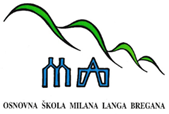 ŠKOLSKA  KUHINJA – MLIJEČNI OBROKza razdoblje od 15. do 19. 11. 2021. godinePonedjeljak:  krafna + mlijekoUtorak: 	    pileća pljeskavica u pecivu sa zelenom salatom + sokSrijeda:	    nutela na kruhu + mlijekoČetvrtak: 	    DRŽAVNI PRAZNIKPetak:             sendvič salama - sir + jogurtJELOVNIK  ZA  UČENIKE U  PRODUŽENOM  BORAVKUza razdoblje od 15. do 19. 11. 2021. godinePonedjeljak: RUČAK: bistra juha + pileći ćevapčići u lepinji + pečeni krumpir UŽINA:   kompot od breskve Utorak:RUČAK: varivo grah sa suhim mesom i povrćem + palačinke s čokoladomUŽINA:   margo – pekmez na kruhu + mlijekoSrijeda:RUČAK: krem juha od špinata + pečeni pileći file + pire krumpir + salata UŽINA:   napolitankeČetvrtak:DRŽAVNI PRAZNIK Petak:     RUČAK:  krem juha od mrkve + zapečena tjestenina sa sirom + mandarinaUŽINA:   biskvit + mlijeko DOBAR TEK!